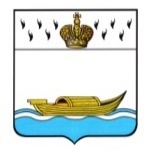 АДМИНИСТРАЦИЯВышневолоцкого городского округаПостановлениеот 25.01.2021                                                                                                       № 6г. Вышний ВолочекО введении временного ограничениядвижения транспортных средствна участке автомобильной дорогиобщего пользования местного значениямуниципального образованияВышневолоцкий городской округТверской областиВ соответствии с частью 2.1 статьи 30 Федерального закона                     от 03.07.2016 № 257-ФЗ «Об автомобильных дорогах и о дорожной деятельности в Российской Федерации и о внесении изменений в отдельные законодательные акты Российской Федерации», подпункт «в» пункта 5 Порядка осуществления временных ограничения или прекращения движения транспортных средств по автомобильным дорогам общего пользования регионального и межмуниципального значения Тверской области, автомобильным дорогам общего пользования местного значения муниципальных образований Тверской области, утвержденного постановлением Правительства Тверской области от 20.03.2014 № 104-пп, Уставом Вышневолоцкого городского округа Тверской области, Решением от 25.01.2021 № 2 внепланового заседания по предупреждению и ликвидации чрезвычайных ситуаций и обеспечению пожарной безопасности (КЧС ОПБ) Вышневолоцкого городского округа  в связи с проведением аварийно-спасательных работ вдоль автомобильной дороги общего пользования местного значения муниципального образования Вышневолоцкий городской округ Тверской области и в целях обеспечения безопасности дорожного движения, Администрация Вышневолоцкого городского округа постановляет:Ввести временное ограничение движения транспортных средств по автомобильной дороге общего пользования местного значения муниципального образования Вышневолоцкий городской округ Тверской области, закрыть движение на участке дороги город Вышний Волочек от пересечения ул. Правды и ул. Двор Пролетарского Авангарда вдоль аварийного здания бывшей фабрики «Пролетарский Авангард» в направлении ул. Ямская с 25.01.2021 по 01.02.2021 г.Объезд транспортным средствам производить в соответствии с установленными временными знаками дорожного движения.Предусмотреть объезд автотранспорта, осуществляющего регулярные перевозки пассажиров и багажа по маршрутам   № 1 «Вокзалы-механический завод», №2 «Вокзалы-ф-ка Парижская коммуна», от ул. Ленинградское шоссе - ул. Ямская – ул. Озерная – ул. Мира – ул. Двор Пролетарского авангарда – ул. Правды и в обратном направлении с остановками по маршруту. По маршруту № 15 «Вокзалы-ЦРБ-ул. Мира» на остановке ул. Мира предусмотреть разворот с последующим возвращением на ул. Ямская – ул. Ленинградское шоссе с остановками по маршруту.Управлению жилищно-коммунального хозяйства, дорожной деятельности и благоустройства администрации Вышневолоцкого городского округа:обеспечить незамедлительное информирование пользователей автомобильных дорог о введении временного ограничения движения транспортных средств путем размещения информации на официальном сайте муниципального образования Вышневолоцкий городской округ Тверской области в информационно-телекоммуникационной сети «Интернет» и в средствах массовой информации;обеспечить информирование Управления Государственной инспекции безопасности дорожного движения Управления Министерства внутренних дел Российской Федерации по Тверской области о введении временного ограничения движения транспортных средств в течение 5 рабочих дней со дня принятия настоящего постановления.5. Контроль за исполнением настоящего постановления возложить на заместителя Главы Администрации Вышневолоцкого городского округа С.Б. Богданова. 6. Настоящее постановление вступает в силу со дня его принятия и подлежит официальному опубликованию в газете «Вышневолоцкая правда», размещению на официальном сайте муниципального образования Вышневолоцкий городской округ Тверской области в информационно-телекоммуникационной сети «Интернет».Глава Вышневолоцкого городского округа                                    Н.П. Рощина